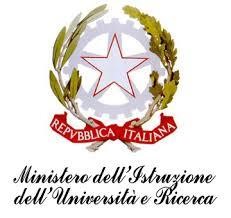 ISTITUTO COMPRENSIVO “J. SANNAZARO”OLIVETO CITRA (SA)Via F. Cavallotti, 15 - Tel. 0828/793037 cf. 82005110653 - C.M. SAIC81300De-mail: saic81300d@istruzione.it sito internet: www.olivetocitraic.gov.itPEC: SAIC81300D@PEC.ISTRUZIONE.IT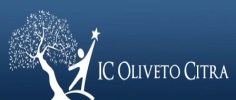 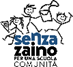 Prot.n.                                                                           Oliveto Citra,09.06.2023Ai docenti neoassuntiAi docenti tutor Al DSGA Albo/atti /sito webOGGETTO:  Formazione docenti neoassunti_ a.s.2022-23_ Adempimenti prodromici all’espletamento della prova disciplinare di cui all’articolo 5-ter del decreto-legge 30 dicembre 2021, n. 228, recante “Disposizioni urgenti in materia di termini legislativi”, convertito con modificazioni dalla legge 25 febbraio 2022, n. 15Periodo di formazione e prova dei docenti di sostegno, assunti ai sensi dell’art. 59, comma 4 del D.L. n. 73 del 25.05.2021 Prova disciplinare – prime indicazioniSi trasmettono note dell’USR Campania Ufficio III n.32695 del 05.06.2023 e n.26224 del 07.06.2023, in  allegato  alla presente comunicazione.IL DIRIGENTE SCOLASTICODott.ssa Maria PappalardoFirma autografa omessa ai sensi dell’art. 3 del D. Lgs. n. 39/1993